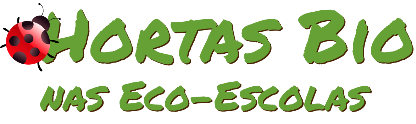 Horta Bio… em casaFicha de RegistoIdentificação da planta escolhidaIdentificação da planta escolhidaNome comum da espécie: Alface frisadaNome científico: Lactuca sativaQuando colocaste a semente na terra?Atenção: as sementes sem água não germinam! A germinação inicia-se por uma intensa absorção de água.Quando colocaste a semente na terra?Atenção: as sementes sem água não germinam! A germinação inicia-se por uma intensa absorção de água.Data: 1/05/2020Data: 1/05/2020Quantos dias passaram até ao aparecimento da plântula?Regista este momento com uma fotografia!Não te esqueças: A planta “recém-nascida”, precisa de luz para realizar a fotossíntese, é desta forma que produz o seu próprio alimento.Quantos dias passaram até ao aparecimento da plântula?Regista este momento com uma fotografia!Não te esqueças: A planta “recém-nascida”, precisa de luz para realizar a fotossíntese, é desta forma que produz o seu próprio alimento.Resposta: 8 diasResposta: 8 diasRegisto semanal do desenvolvimento da planta:Gostaríamos que registasses, se possível, semanalmente, o desenvolvimento da tua planta. Se não se notarem modificações significativas, não necessitas de anotar.O que podes e deves registar?Quanto cresceu? Quantas folhas novas? Apareceram ramificações? Apareceu uma florescência, quando? A planta frutificou? A planta ficou com as folhas amareladas? Murchou? Tem parasitas? Atenção:Envia para o teu professor, com esta tabela, um conjunto de fotografias que exibam a evolução do crescimento da planta (4 a 8 fotografias).Registo semanal do desenvolvimento da planta:Gostaríamos que registasses, se possível, semanalmente, o desenvolvimento da tua planta. Se não se notarem modificações significativas, não necessitas de anotar.O que podes e deves registar?Quanto cresceu? Quantas folhas novas? Apareceram ramificações? Apareceu uma florescência, quando? A planta frutificou? A planta ficou com as folhas amareladas? Murchou? Tem parasitas? Atenção:Envia para o teu professor, com esta tabela, um conjunto de fotografias que exibam a evolução do crescimento da planta (4 a 8 fotografias).Semana 1: Germinação das plantas.Cresceram 3 cm em média e com duas ou três folhas. Semana 1: Germinação das plantas.Cresceram 3 cm em média e com duas ou três folhas. Semana 2 :Desenvolvimento da planta com o aparecimento das primeiras  folhas.Continuou a crescer mais ou menos 7 cm e com várias folhas.Semana 2 :Desenvolvimento da planta com o aparecimento das primeiras  folhas.Continuou a crescer mais ou menos 7 cm e com várias folhas.Semana 3 : Planta em desenvolvimento.Continuaram a desenvolver-se,  aparecendo algumas folhas amarelas e alguns parasitas que foram de imediato retirados.Semana 3 : Planta em desenvolvimento.Continuaram a desenvolver-se,  aparecendo algumas folhas amarelas e alguns parasitas que foram de imediato retirados.Semana 4 : Colheita da planta. Semana 4 : Colheita da planta. Por fim…Descreve-nos como foi feita a sementeira:A sementeira foi feita em tabuleiro com divisórias próprias para sementeiras, onde coloquei as sementes das alfaces. As sementes foram cobertas com matéria orgânica, que nós temos no nosso terreno, e reguei-as com o meu regador.Coloquei o tabuleiro num local fresco e com luz solar e as sementinhas ficaram a germinar.Ao fim de poucos dias surgiram as primeiras folhas.Seguidamente, transplantei as plantinhas para a minha horta.Como foi realizada a manutenção da tua planta?A manutenção das minhas alfaces foi feita com:- Regas diárias;- Remoção de ervas daninhas;- Eliminação de insetos, minhocas, lesmas, caracóis, …Que materiais utilizaste?Os materiais que eu utilizei foram:-Tabuleiro de sementeiras;-Matéria orgânica;-Regador;-Enxada;-Água